TÍTULO DO CAPÍTULO (Fonte 11)Fulano de TalFulano de TalFulano de Tal (Fonte 10 em itálico)Associação Amigos da Natureza da Alta Paulista torna pública a divulgação do Edital Nº 07/2018 - Chamada para publicação de livro impresso e e-book sobre a temática “FUTURO DAS CIDADES: PERSPECTIVAS E DESAFIOS DAS POLÍTICAS PÚBLICAS URBANAS”.A obra será organizada pela ANAP – Associação Amigos da Natureza da Alta Paulista.1 FORMATAÇÃO DO LIVRO (Fonte 10)1.1 E-BOOK – 1ª EDIÇÃO 2018 (Fonte 10)E-book terá a mesma formatação do livro impresso, sendo a capa e miolo editado em 4x4 cores (colorido) e será publicado no formato de PDF e será disponibilizado para download gratuito na Biblioteca Virtual da ANAP: https://www.amigosdanatureza.org.br/biblioteca/ 1.2 LIVRO IMPRESSO – 2ª EDIÇÃO 2019 (Fonte 10)O livro será editado no formato será de 14,8 x 21,0 cm (formato A5 – ver template).Impressão da capa será 4x0 cores, com acabamento de laminação fosca ou brilho na frente.Miolo do livro será em papel: Offset, 75 G/M², sendo que a Impressão será 1x1 cores (não será colorido).2 NORMAR PARA PUBLICAR (Fonte 10)Os capítulos deverão ser elaborados observando a temática da obra. Cada capítulo poderá ter até 5 (cinco) autores, sendo que estes deverão ter obtido o título de doutor. Só serão aceitos coautores cursando o mestrado e/ou doutorado que tenham colaborado diretamente com a pesquisa apresentada pelo primeiro autor. Informamos que o capítulo não precisa ser um texto inédito, desde que seja citado em nota de rodapé, o local (evento, revista especializada ou livro) onde foi publicado e seja encaminhada uma carta dos editores responsáveis pela obra (para o e-mail: editoraanap@gmail.com), autorizando esta segunda publicação.Cada capítulo poderá ter de 12 (doze) a 25 (vinte e cinco) páginas. Após o aceite do capítulo, os autores receberão orientação para o encaminhamento de uma declaração, na qual se responsabilizarão pela integridade do conteúdo encaminhado, sua revisão ortográfica e teórica, veracidade e completude.Informamos que o Conselho Editorial será responsável pela seleção dos capítulos.3 PRAZOS (Fonte 10)15/07/2018 – Confirmação de interesse dos autores 
31/08/2018 - Encaminhamento do capítulo 
30/09/2018 - Aceite – Divulgado em www.editoraanap.org
15/10/2018 - 1ª parcela do pagamento para edição e publicação do livro 
15/11/2018 - 2ª parcela do pagamento para edição e publicação do livro
30/11/2018 - Publicação do E-book (1ª Edição - 2018)
05/12/2018 - Entrega do boneco do livro (2ª Edição – 2019) para gráfica
10/01/2019 - Previsão para gráfica entregar a obra impressa4 NORMAR PARA ELABORAR O TEXTO (Fonte 10)O arquivo deverá ser encaminhado seguindo a formatação do TEMPLATE. O texto deverá ser redigido com a letra Calibri e deverá ser encaminhado para o e-mail: editoraanap@gmail.com com número do edital, ano, seguido do nome do autor principal:Exemplo: Edital 07/2018 - Fulano de TalCada capítulo poderá ter até 5 (cinco) autores, sendo que os mesmos devem apresentar sua titulação, bem como, identificar a instituição na qual estão vinculados e o e-mail de contato na nota de rodapé.O texto deverá ser escrito com 1 (um) cm do parágrafo, justificado, com fonte 10 (dez) e com espaçamento de 1,15 (um virgula quinze). A nota de rodapé deverá ser escrita com fonte 8 (oito) e com espaçamento simples.Para as citações o autor deverá seguir as recomendações da ABNT. No caso das citações diretas com mais de três linhas, deve ter destaque de 3 (três) cm do parágrafo. O espacejamento entre linhas deve ser simples. As citações e as referências bibliográficas deveram utilizar fonte 8 (oito).Qualquer que seja seu tipo (desenhos, esquemas, fluxogramas, fotografias, gráficos, mapas, organogramas, plantas, quadros, retratos e outros), sua identificação aparece na parte superior, sendo a fonte na parte inferior.A ilustração deverá ser inserida o mais próximo possível do trecho a que se refere, conforme o projeto gráfico. Exemplo: Figura 1, Figura 2, Tabela 1, Tabela 2 e assim por diante. Isto se aplica a todas as figuras, quer sejam fotografias, desenhos ou diagramas.Parte final do capítulo, na qual se apresentam as conclusões correspondentes aos objetivos e resultados.As referências devem seguir as normas da ABNT, com fonte 8 (oito).Figura 01: (Fonte 8)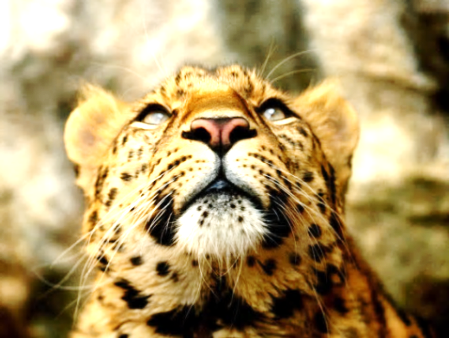 Fonte: Exemplo, 2014 (Fonte 8).A tabela segue a norma NBR 14724:2011, que por sua vez, remete as Normas de Apresentação Tabular do Instituto Brasileiro de Geografia e Estatística – IBGE (1993). Já o quadro é citado no subitem 5.8 da NBR 14724:2011 como uma das categorias de ilustrações.Tabela 1: Exemplo de tabela (Fonte 8).Fonte: Exemplo, 2014 (Fonte 8).A principal diferença entre ambas está relacionada ao conteúdo e a formatação. Segundo as Normas de Apresentação Tabular, a informação central de uma tabela é o dado numérico. Todos os outros elementos que a compõem têm a função de complementá-la e explicá-la. Por sua vez, a Associação Brasileira de Normas Técnicas (ABNT), não especifica o tipo de conteúdo a ser incluído em um quadro.Quadro 1: Exemplo de Quadro (Fonte 8).Fonte: Exemplo, 2014 (Fonte 8).Parte final do capítulo, na qual se apresentam as conclusões correspondentes aos objetivos e resultados.As referências devem seguir as normas da ABNT, com fonte 8, conforme exemplo abaixo:REFERENCIAL (Fonte 10)FRANÇA, Júnia Lessa et al. Manual para normalização de publicações técnico-cientificas. 6. ed. rev. e ampl. Belo Horizonte: UFMG, 2003. 230 p.IBGE. Normas de apresentação tabular. 3. ed. 1993.LAKATOS, Eva Maria; MARCONI, Marina de Andrade. Fundamentos de metodologia científica. 3. ed. rev. e ampl. São Paulo: Atlas, 1991. 270 p. TítulosTítulo das colunasTítulo das colunasTítulo das colunasTítulo das colunasTítulo da linha01010101Título da linha01010101Título da linha01010101Título da linha01010101Total 04040404TítulosTítulo das colunasTítulo das colunasTítulo da linhaFolhaFolhaTítulo da linhaFolhaFolhaTítulo da linhaFolhaFolha